The Commonwealth of MassachusettsExecutive Office of Health and Human ServicesDepartment of Public Health
Office of Emergency Medical Services 67 Forest Street, Marlborough MA 01752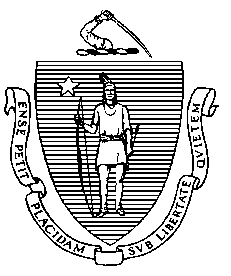 ADVISORY 19-04-01TO:         All MA Licensed Ambulance Services and MA Accredited EMT Training InstitutionsCC:         EMCAB MembersFROM:  Dr. Jonathan Burstein, State Emergency Medical Services (EMS) Medical DirectorDATE:    April 12, 2019; updated August 1, 2019RE:         Required Medications on Ambulances per Statewide Treatment Protocols, v. 2019.2In order for ambulances services to provide care in accordance with the updated Statewide Treatment Protocols (STP), v. 2019.2, they will need to make some changes in the medications or medication levels they carry. Services must complete training and ensure EMTs demonstrate competency in medication changes for STP v.2019.2. Once a service has successfully trained all of their EMS personnel, and adjusted vehicle medication levels, they may begin operating under the revised protocols.Under a new medical director option, EMT-Basics may be authorized to use injectable glucagon.  Under the new Protocol 6.10 - Glucagon for Hypoglycemia by EMT-Basic, with training and affiliate hospital medical director approval, EMT-Basics can use injectable glucagon if the patient is unconscious or unable to safely swallow.  Services must carry at a minimum 2 adult doses.Ipratropium has been added to Protocol 6.1 BLS Bronchodilators Adult & Pediatric Protocol.The medication was added to ensure that EMT-Basics can administer a DuoNeb under this protocol.Minimum medication quantities reflect operational use and reasonable restocking time. For those services that have high volume and/or limited access to drug replacement through their affiliate hospital’s pharmacy, adjustments to minimum drug quantities may be needed.  Alternative drug replacement for off hours may be necessary in order to maintain minimum par levels. Please note: Medications may be available in concentrations not listed below and should be maintained in consultation with the hospital pharmacist and affiliate hospital medical director. VERSION 2019.2ALL of the following medications are required (in addition to/above those required for ALS-Advanced and Basic Life Support vehicles):* Dopamine must be carried until IV pump available; then only norepinephrine must be carried. ADVANCED LIFE SUPPORT (ADVANCED EMT LEVEL) MEDICATION LIST VERSION 2019.2This list represents the medications required to be maintained on an ALS vehicle at the Advanced EMT level. Each quantity is in addition to/above the requirements of Basic Life Support vehicles. BASIC LIFE SUPPORT (BLS) MEDICATION LIST VERSION 2019.2This list represents the medications required to be maintained on a BLS vehicle. These medications are to be carried by ALS vehicles at the Advanced EMT and Paramedic levels as well.  If you have any questions, please contact Renée Atherton, NRP, OEMS Compliance Coordinator, at renee.atherton@state.ma.us. REQUIRED MEDICATIONSREQUIRED MEDICATIONSREQUIRED MEDICATIONSMedication NameSuggested Concentration/FormulationMinimum quantity per vehicleAdenosine (Adenocard)6mg/2mL36mgAlbuterol2.5mg for Nebulizer10mgAmiodarone150mg/3mL450mgAtropine Sulfate1mg3mgAcetaminophen PO1000mg 2000mg or bottle Calcium Chloride10% solution--100mg/mL1gDextrose25g of D10, additional medicationas D10, D25 or D5050gDiltiazem100mgDiphenhydramine (Benadryl)50mg100mgDopamine **(typically comes in two options)400mg/250mLOr 800mg/500ml1 pre-mixed bagEpinephrine1:1000 for infusion2mgEpinephrine1:10,000 (1mg pre-filled syringes)12mgFentanyl (Sublimaze) 50mcg/mL400mcgFurosemide (Lasix)80mgGlucagon1mg 2mgHaloperidol (Haldol)5mg10mgIbuprofen PO200 mg1200 mg or bottleIpratropium Bromide (Atrovent)0.5mg2000mcg/4 dosesKetorolac15mg IV or 30mg IM60mgLidocaine HCL 2%Pre-Filled syringes; 20mg/ml200mgLidocaine HCLVials for infusion or pre-mixed bags2gm/1 bagMagnesium Sulfate 4gMetoprolol (Lopressor)5mL 10mgMidazolam (Versed) 2mg/mL 12mgNaloxone (Narcan) 20mgNitroglycerinBottle or 6 unit dose tabs & Paste (1) tube/2 doses 1 eachNorepinephrine * (Levophed)4mg/4mL 4mgDextrose 5% Diluent packaged with norepinephrine 250mLRacemic Epinephrine 11.25mg/2mL 2 doses Sodium Bicarbonate 2 pre-filled @ 50mL 100 mEqMethylprednisolone (Solu-Medrol) OR Hydrocortisone (Solu-Cortef) 125mg OR 100mg 125mg OR100mg OPTIONAL MEDICATIONSOPTIONAL MEDICATIONSOPTIONAL MEDICATIONSOPTIONAL MEDICATIONSOPTIONAL MEDICATIONSHydroxycobalamin (B12)TetracaineTetracaineTetracaineNeoSynephrine/Phenylephrine nasalCyanide antidote kitVasopressinVasopressinLidocaine jelly Nerve Agent antidote kitTranexamic Acid: 2g/vehicle Morphine: 20mg/vehicle Morphine: 20mg/vehicle Morphine: 20mg/vehicle Ketamine: 1000mg/vehicleAcetaminophen IV : 2000mg/vehicleAcetaminophen IV : 2000mg/vehicleAny other medications, as authorized by DPHAny other medications, as authorized by DPHAny other medications, as authorized by DPHREQUIRED MEDICATIONSREQUIRED MEDICATIONSREQUIRED MEDICATIONSMedication NameSuggested Concentration/FormulationMinimum quantity per vehicleAlbuterol2.5mg for Nebulizer10mgDextrose25g of D10, additional Medication as D10, D25 or D5050gGlucagon1mg2mgIpratropium Bromide (Atrovent)0.5mg2000mcg/ 4 dosesLidocaine HCL 2%Pre-Filled syringes; 20mg/ml200mgNaloxone (Narcan)20mgNitroglycerinBottle or 6 unit dose tabs/2 doses1 eachOdansetron (Zofran)4mg ODT tablet; 2mg/ml IV 8mgREQUIRED MEDICATIONSREQUIRED MEDICATIONSREQUIRED MEDICATIONSMedication NameSuggested Concentration/FormulationMinimum quantity per vehicleEpinephrine Auto-InjectorOR Injectable EpinephrineAdult and Pedi;1mg/ml2 Adult, 2 Pedi2 Adult kits, 2 Pedi kitsAspirin (chewable)81mg or 324mg648mgNaloxone (prefilled syringe with nasal atomizer)2mg8mgOral glucose (or equivalent)25g2OPTIONAL MEDICATIONAlbuterol (Required if using CPAP)Glucagon  2 mg/vehicleIpratropium 2000mcg/vehicle